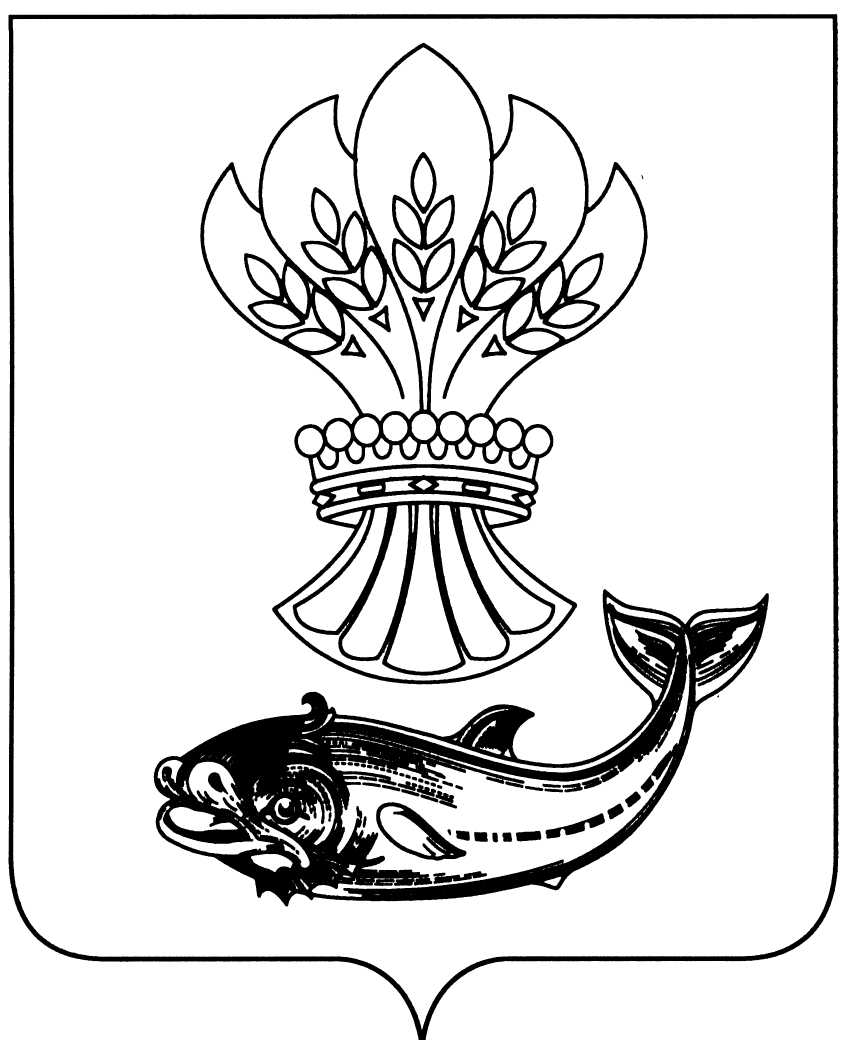 СОВЕТ НАРОДНЫХ ДЕПУТАТОВПАНИНСКОГО МУНИЦИПАЛЬНОГО РАЙОНАВОРОНЕЖСКОЙ ОБЛАСТИР Е Ш Е Н И Еот 13.03. 2019 г 176р.п. Панино Отчет о работе контрольно- счетного органа Панинского муниципального районаВоронежской области за 2018 год. Руководствуясь Федеральным законом от 06 декабря 2003 года №131-ФЗ « Об общих принципах организации местного самоуправления в Российской Федерации»,Уставом Панинского муниципального района заслушав отчет о работе контрольно- счетного органа Панинского муниципального района Совет народных депутатов Панинского муниципального района Воронежской области р е ш и л : 1. Отчет о работе контрольно- счетного органа Панинского муниципального района Воронежской области принять к сведению.2.Опубликовать настоящее решение в официальном печатном издании Панинского муниципального района «Панинский муниципальный вестник» и сети ИНТЕРНЕТ.Уважаемые депутаты!Настоящий отчет о деятельности контрольно-счетного органа Панинского муниципального района подготовлен и представляется на рассмотрение Совета народных депутатов в соответствии Федеральным законом № 6-ФЗ « Об общих принципах организации и деятельности контрольно-счетных органов субъектов Российской Федерации и муниципальных образований» и с Положением о контрольно-счетном органе Панинского муниципального района. В отчете отражены основные направления и результаты контрольных и экспертно-аналитических мероприятий, направленных на совершенствование внешнего финансового контроля. Свою деятельность КСО в 2018 году осуществлял на основании годового плана работы, который сформирован исходя из необходимости обеспечения всестороннего системного контроля за исполнением районного бюджета .В 2018 году Контрольно- счетный орган осуществлял экспертно- аналитические мероприятия, которые заключались в проведении внешней проверки годовой бюджетной отчетности Панинского муниципального района и проведении экспертизы проекта бюджета Панинского муниципального района на 2019 год и плановый период 2020-2021 годов. Объем средств, охваченных внешней проверкой годового отчета об исполнении бюджета за 2017 год составил по доходам 573,4 млн. рублей, в том числе безвозмездные поступления 467,5 млн. рублей, по расходам 590,3 млн. рублей. Дефицит бюджета Панинского муниципального района в 2017 году составил 16,9 млн. рублей или 2,86 %, что соответствует требованиям Бюджетного кодекса. Обобщив материалы отчета об исполнении бюджета Панинского муниципального района за 2017 год можно сделать следующие основные выводы: Принципы планирования и исполнения доходной части районного бюджета Панинского муниципального района соблюдены.  Соблюден и принцип социальной направленности бюджета. Основная доля расходов районного бюджета была направлена на отрасли социальной сферы ( образование, культуру, социальные выплаты. Контрольно-счетный орган Панинского муниципального района отмечает, что по всем разделам функциональной бюджетной классификации исполнение расходов произведено в соответствии с уточненными плановыми назначениями  В проекте бюджета Панинского муниципального района на 2019 год общая сумма доходов составила в сумме 379,2 млн. рублей , расходов в сумме 390,5 млн. рублей . Дефицит составляет 2,97%,, что не противоречит Бюджетному кодексу.В рамках плана работы на 2018 год проведены проверки финансово-хозяйственной деятельности и годовой бюджетной отчетности об исполнении бюджета за 2017 год: - Михайловский сельского поселения- Перелешинского городского поселения- Краснолиманского детского сада- МКУК Центральной библиотеки- В-Катуховской ООШ- Александровской ООШКаждое поселение и учреждение в силу своей финансовой обеспеченности использовали бюджетные средства для исполнения своих полномочий, Не целевого использования бюджетных средств не выявлено. вместе с тем КСО в проверяемых поселениях отмечает наличие недоимки по налогам на 01.01.2017 года в сумме на общую сумму 1,8 млн. рублей. Работа по взысканию задолженности по налогам ведется.Кроме того выявлены следующие нарушения и замечания по ведению бухгалтерского учета:- инвентаризация основных средств проводилась в нарушениями инструкции по ведению бухгалтерского учета, - выявлено неэффективное использование бюджетных средств в сумме 17,91 тыс. рублей, это уплата штрафов и пени.- указаны замечания по ведению личных дел муниципальных служащих, заключению трудовых договоров и дополнительных соглашений,- выявлены нарушения по учету имущества, находящегося в оперативном управлении,По каждому контрольному мероприятию подготовлены АКТы проверок и преставления об устранении нарушений.На указанные замечания получены от руководителей пояснительные записки и отчеты о принятых мерах. Результаты контрольно мероприятий доводились до сведения председателя Совета народных депутатов и главы Панинского муниципального района. В ходе проведения проверок оказывалась методическая помощь в организации и ведении бухгалтерского учета. В целях реализации принципа гласности и в соответствии с Федеральным законом №6-ФЗ «Об общих принципах организации и деятельности контрольно-счетных органов» Заключения на проект бюджета и отчет об исполнении бюджета района, а также отчет КСО размещены на официальном сайте Совета народных депутатов в сети Интернет. Уважаемые депутаты прошу отчет контрольно-счетного органа Панинского муниципального района принять к сведению.ГлаваПанинского муниципального района_________________Н.В. ЩегловПредседательСовета народных депутатов Панинского муниципального района______________В.Д. Жукавин 